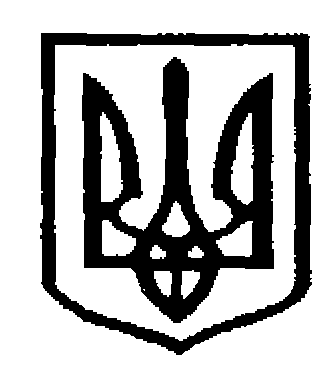 У К Р А Ї Н АЧернівецька міська радаУ П Р А В Л I Н Н Я   О С В I Т Ивул. Героїв Майдану, 176, м.Чернівці, 58029 тел./факс (0372) 53-30-87,  E-mail: osvitacv@gmail.com  Код ЄДРПОУ №02147345Про співпрацю з компанією SD GROUP	Відповідно до звернення директора компанії SD GROUP Шведенка Д.В. від 19.10.2018 № Ш-138 управління освіти Чернівецької міської ради інформує, що в рамках благодійного проекту компанії SD GROUP  заплановано співпрацю з закладами загальної середньої освіти міста. 	Компанія SD GROUP займається організацією свят, дозвілля та відпочинку молоді у напрямку  квест-кімнати.		Усі квест-кімнати створені на основі реальних історій м. Чернівці, які розвивають мислення, кмітливість, пам'ять та увагу, виховують любов до рідного міста. На даний час функціонує три квест-кімнати:«Буковинська резиденція»;«Дядя Мойша і таємна кімната»;«Ліфт»	В рамках благодійного проекту адміністрація компанії має на меті проведення презентації роботи SD GROUP та розповсюдження подарункових сертифікатів на безкоштовне проходження квест-кімнат учнями 3-11 класів закладів загальної середньої освіти міста.	Пропонуємо розглянути можливість подальшої співпраці з компанією SD GROUP для забезпечення школярам змістовного дозвілля. Начальник управління освіти Чернівецької міської ради                                                       С.В.МартинюкНіміжан С.К.,53-33-3906.11.2018 № 01-34/2522	                  Керівникам закладів загальної середньої освіти